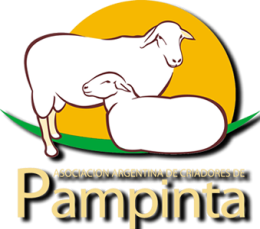 CERTIFICADO DE TRANSFERENCIAEl propietario, Asociado, Registro N°               , transfiere el/los animal/es siguientes:COMPRADOR Y/O DESTINATARIO1 - RP:SEXO:  2 - RP:SEXO:3 - RP:SEXO:  4 - RP:SEXO:5 - RP:SEXO:  6 - RP:SEXO:7 - RP:SEXO:  8 - RP:SEXO:9 - RP:SEXO:10 - RP:SEXO:Nombre:Dirección:                                                      Dirección:                                                      Localidad:                                                                   Provincia:Localidad:                                                                   Provincia:Localidad:                                                                   Provincia:Localidad:                                                                   Provincia:Localidad:                                                                   Provincia:Localidad:                                                                   Provincia:Localidad:                                                                   Provincia:Localidad:                                                                   Provincia:Correo Electrónico:                                                                                         Código Postal:Correo Electrónico:                                                                                         Código Postal:Correo Electrónico:                                                                                         Código Postal:Correo Electrónico:                                                                                         Código Postal:Correo Electrónico:                                                                                         Código Postal:Correo Electrónico:                                                                                         Código Postal:Correo Electrónico:                                                                                         Código Postal:Correo Electrónico:                                                                                         Código Postal:Firma TransferidorFechaEste documento CARECE DE VALIDEZ sin la intervención del SELLO y FIRMA de la AACP.